The Churches of
St Bartholomew and St Chad
Thurstaston and Irby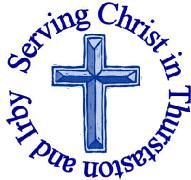 12th May – Easter 4Welcome to Church today.  We hope that you enjoy the service and gain a sense of God’s presence with us.Services next week Wednesday 15th May 10.15 am 	Holy Communion					St Chad’sSunday 19th May – Easter 58.00 am	Holy Communion				St Bartholomew’s9.30 am	Morning Worship  	 			St Chad’s11.15 am 	Holy Communion  				St Bartholomew’s3.00 pm	Baptism 					St Bartholomew’s Notices and AnnouncementsMarketing/Advertising St Chad’s Facilities: The PCC would love to hear from anyone who would be willing to get involved in seeking ways in which we can increase our revenue from hall hire by doing some marketing/advertising of our facilities. There is the possibility of a small budget being set aside to allow for paid adverts in local publications etc. Please let Revd Jane know if you could be involved in some way with this.Twenty is Plenty for a Retreat
As part of Foxhill's 50th Anniversary, the Diocese of Chester is pleased to introduce the "Twenty is Plenty" scheme for 2019. This is a new scheme that offers a limited number of places on the Foxhill programme of residential retreats for just £20. It is for those on low income who would like to go on a retreat but would otherwise be unable to attend due to financial restrictions.  More information from https://www.foxhillchester.co.uk/whats-on/twenty-is-plentyHospital Volunteers: We are seeking to recruit Additional Chaplaincy volunteers to join our volunteer teams at Arrowe Park and Clatterbridge. Volunteers spend a few hours each week visiting patients on wards and assisting with Sunday morning worship in the Chapel. We are also seeking volunteers to act as palliative care and end of life companions. Full training and induction will be provided for these very rewarding and fulfilling ministries to the patients and staff of our hospitals. For further information or an informal chat, please contact Rev Malcolm Cowan 07771837636 EMU – Wednesday 22nd May 8pm at St Chad’s. “Garniture de legumes de Irby”, how to create a sparkle to your dinner party with eye catching vegetable garnishes. All Welcome.  Wirral Men’s Breakfast – Saturday 1st June 8am – 10am. The speaker this month is Sir Peter Vardy DL, this is also the annual classic car breakfast, book now at https://wirralbreakfast.co.uk/book/Wirral Foodbank urgently need the following Tinned potatoes, UHT Milk, Fruit Squash, Jam, Nappies (size 6) , Hot Chocolate, Instant Mash, Tinned Tomatoes, Deodorant, Shower Gel. Donations can be dropped off at Sainsbury’s Upton, Asda, Wirral Libraries, and Tesco, Heswall.  Christian Aid week 12th -18th May – look out for the envelopes in church Bishop Peter has announced that he will be retiring from his role on Monday 30 September after more than 23 years in the post. In a letter to clergy, published on the diocesan website last week, he says: “I will be retiring as Bishop on 30 September… It has been a huge privilege to serve in this Diocese, and I am looking forward to my final months in post."
The Bishop of Birkenhead, the Rt Revd Keith Sinclair, will become Acting Bishop from 1 October. A service of farewell is planned for 20 July - more information soon! GOSPEL READING:  John 10:22-30All: Glory to you, O Lord 22 Then came the Festival of Dedication at Jerusalem. It was winter,23 and Jesus was in the temple courts walking in Solomon’s Colonnade.24 The Jews who were there gathered around him, saying, “How long will you keep us in suspense? If you are the Messiah, tell us plainly.”25 Jesus answered, “I did tell you, but you do not believe. The works I do in my Father’s name testify about me, 26 but you do not believe because you are not my sheep. 27 My sheep listen to my voice; I know them, and they follow me. 28 I give them eternal life, and they shall never perish; no one will snatch them out of my hand. 29 My Father, who has given them to me, is greater than all; no one can snatch them out of my Father’s hand. 30 I and the Father are one.”All: Praise to you, O Christ Church Office: Mrs K Butler, St Chad’s Church, Roslin Road, Irby, CH61 3UHOpen Tuesday, Wednesday, Thursday, 9.30am-12.30pm (term time)Tel 648 8169.  Website: www.thurstaston.org.uk E-Mail: office@thurstaston.org.ukRevd Jane Turner 648 1816 (Day off Tuesday). E-Mail: rector@thurstaston.org.ukWould you like to receive this notice sheet every week direct to your email in-box? If so, please send an email request to the parish office (office@thurstaston.org.uk)Children are Welcome at our ServicesIn St Chad’s, we have activity bags available and there is also a box of toys and cushions in the foyer, in case you feel your child would be happier playing there.In St Bartholomew’s, there are some colouring sheets and toys at the back of church.Children from age 2½ can attend Junior Church (term time) at St Chad’sChildren are Welcome at our ServicesIn St Chad’s, we have activity bags available and there is also a box of toys and cushions in the foyer, in case you feel your child would be happier playing there.In St Bartholomew’s, there are some colouring sheets and toys at the back of church.Children from age 2½ can attend Junior Church (term time) at St Chad’sChildren are Welcome at our ServicesIn St Chad’s, we have activity bags available and there is also a box of toys and cushions in the foyer, in case you feel your child would be happier playing there.In St Bartholomew’s, there are some colouring sheets and toys at the back of church.Children from age 2½ can attend Junior Church (term time) at St Chad’sChildren are Welcome at our ServicesIn St Chad’s, we have activity bags available and there is also a box of toys and cushions in the foyer, in case you feel your child would be happier playing there.In St Bartholomew’s, there are some colouring sheets and toys at the back of church.Children from age 2½ can attend Junior Church (term time) at St Chad’sCollect Risen Christ,faithful shepherd of your Father’s sheep:teach us to hear your voiceand to follow your command,that all your people may be gathered into one flock,to the glory of God the Father.Amen.Collect Risen Christ,faithful shepherd of your Father’s sheep:teach us to hear your voiceand to follow your command,that all your people may be gathered into one flock,to the glory of God the Father.Amen.Collect Risen Christ,faithful shepherd of your Father’s sheep:teach us to hear your voiceand to follow your command,that all your people may be gathered into one flock,to the glory of God the Father.Amen.Post-Communion Prayer Merciful Father,you gave your Son Jesus Christ to be the good shepherd,and in his love for us to lay down his life and rise again:keep us always under his protection,and give us grace to follow in his steps;through Jesus Christ our Lord.Amen FOR OUR PRAYERS THIS WEEK For the World:  Please pray for the Duke and Duchess of Sussex on the birth of their Son, Archie. For the Parish: Please pray for the parents and godparents of Amélie Jemima Walker as she is baptised at St Bartholomew’s next week. For the Sick:  Please pray for Kevin Wardle, Elaine Ryder, Muriel McKie, Anna Drysdale, Pam Ward (Daughter of Dorothy Joyce), Mandy Fletcher, Maureen Noonan and for all those who are sick at home or in hospital.From the Diocesan Prayer Cycle: Please pray for the fruitful fundraising in this Christian Aid week. For prayers, donations and information see www.christianaid.co.uk  From  the Anglican Prayer Cycle: Archbishop Moses Nagjun Yoo, Korea and Bishop of DaejeonFOR OUR PRAYERS THIS WEEK For the World:  Please pray for the Duke and Duchess of Sussex on the birth of their Son, Archie. For the Parish: Please pray for the parents and godparents of Amélie Jemima Walker as she is baptised at St Bartholomew’s next week. For the Sick:  Please pray for Kevin Wardle, Elaine Ryder, Muriel McKie, Anna Drysdale, Pam Ward (Daughter of Dorothy Joyce), Mandy Fletcher, Maureen Noonan and for all those who are sick at home or in hospital.From the Diocesan Prayer Cycle: Please pray for the fruitful fundraising in this Christian Aid week. For prayers, donations and information see www.christianaid.co.uk  From  the Anglican Prayer Cycle: Archbishop Moses Nagjun Yoo, Korea and Bishop of DaejeonFOR OUR PRAYERS THIS WEEK For the World:  Please pray for the Duke and Duchess of Sussex on the birth of their Son, Archie. For the Parish: Please pray for the parents and godparents of Amélie Jemima Walker as she is baptised at St Bartholomew’s next week. For the Sick:  Please pray for Kevin Wardle, Elaine Ryder, Muriel McKie, Anna Drysdale, Pam Ward (Daughter of Dorothy Joyce), Mandy Fletcher, Maureen Noonan and for all those who are sick at home or in hospital.From the Diocesan Prayer Cycle: Please pray for the fruitful fundraising in this Christian Aid week. For prayers, donations and information see www.christianaid.co.uk  From  the Anglican Prayer Cycle: Archbishop Moses Nagjun Yoo, Korea and Bishop of DaejeonFOR OUR PRAYERS THIS WEEK For the World:  Please pray for the Duke and Duchess of Sussex on the birth of their Son, Archie. For the Parish: Please pray for the parents and godparents of Amélie Jemima Walker as she is baptised at St Bartholomew’s next week. For the Sick:  Please pray for Kevin Wardle, Elaine Ryder, Muriel McKie, Anna Drysdale, Pam Ward (Daughter of Dorothy Joyce), Mandy Fletcher, Maureen Noonan and for all those who are sick at home or in hospital.From the Diocesan Prayer Cycle: Please pray for the fruitful fundraising in this Christian Aid week. For prayers, donations and information see www.christianaid.co.uk  From  the Anglican Prayer Cycle: Archbishop Moses Nagjun Yoo, Korea and Bishop of DaejeonFOR OUR PRAYERS THIS WEEK For the World:  Please pray for the Duke and Duchess of Sussex on the birth of their Son, Archie. For the Parish: Please pray for the parents and godparents of Amélie Jemima Walker as she is baptised at St Bartholomew’s next week. For the Sick:  Please pray for Kevin Wardle, Elaine Ryder, Muriel McKie, Anna Drysdale, Pam Ward (Daughter of Dorothy Joyce), Mandy Fletcher, Maureen Noonan and for all those who are sick at home or in hospital.From the Diocesan Prayer Cycle: Please pray for the fruitful fundraising in this Christian Aid week. For prayers, donations and information see www.christianaid.co.uk  From  the Anglican Prayer Cycle: Archbishop Moses Nagjun Yoo, Korea and Bishop of DaejeonServices TODAY  Easter 4Services TODAY  Easter 4Services TODAY  Easter 4Services TODAY  Easter 4Services TODAY  Easter 48:00 amHoly Communion    St. Bartholomew’sSt. Bartholomew’sSt. Bartholomew’s9.30 am11.15 amHoly CommunionMorning WorshipSt Chad’sSt Bartholomew’sSt Chad’sSt Bartholomew’sSt Chad’sSt Bartholomew’sReadings for TodayActs 9:36-endRev 7:9-endJohn 10:22-30Readings for 19th MayActs 11:1-18Rev 21:1-6John 13:31-35